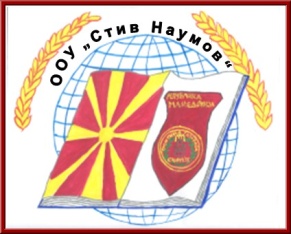 Пријава за избор на првенец на генерацијаЈас __________________________________________ , ученик/чка во___________ одд. во основното училиште ______________________________________, се пријавувам на конкурсот за избор на првенец на генерација и ја доставувам потребната документација.         Датум                                                                                Ученик      ______________                                                       ______________________